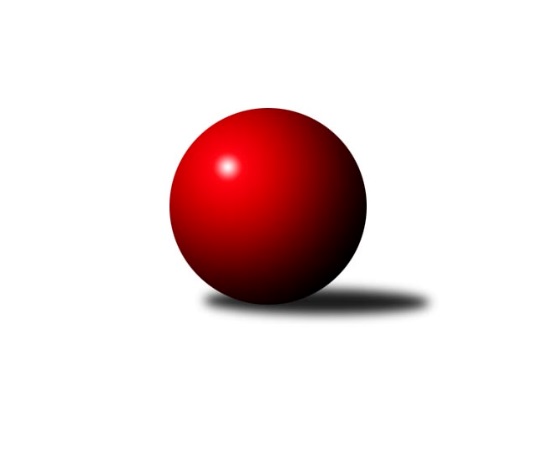 Č.6Ročník 2021/2022	24.5.2024 Mistrovství Prahy 1 2021/2022Statistika 6. kolaTabulka družstev:		družstvo	záp	výh	rem	proh	skore	sety	průměr	body	plné	dorážka	chyby	1.	KK Konstruktiva C	6	5	0	1	32.0 : 16.0 	(42.0 : 30.0)	2466	10	1709	757	42.2	2.	TJ Astra	5	4	0	1	27.5 : 12.5 	(37.5 : 22.5)	2584	8	1804	780	45	3.	KK Velké Popovice	7	4	0	3	29.0 : 27.0 	(42.5 : 41.5)	2349	8	1674	675	49.6	4.	TJ Rudná A	6	3	1	2	28.0 : 20.0 	(44.0 : 28.0)	2557	7	1773	784	43.8	5.	VSK ČVUT	6	3	1	2	28.0 : 20.0 	(43.0 : 29.0)	2539	7	1780	759	44.2	6.	SC Olympia Radotín	4	3	0	1	19.0 : 13.0 	(22.5 : 25.5)	2564	6	1763	801	38.8	7.	KK Slavoj C	6	3	0	3	23.5 : 24.5 	(33.5 : 38.5)	2531	6	1757	774	42.3	8.	SK Meteor C	6	3	0	3	20.5 : 27.5 	(31.0 : 41.0)	2349	6	1687	662	54.7	9.	SK Uhelné sklady B	6	2	1	3	24.5 : 23.5 	(34.0 : 38.0)	2341	5	1655	686	49	10.	SK Žižkov B	4	2	0	2	16.0 : 16.0 	(24.0 : 24.0)	2511	4	1771	740	46.5	11.	SK Uhelné sklady	5	1	1	3	15.5 : 24.5 	(26.5 : 33.5)	2436	3	1706	730	49.6	12.	TJ Radlice	4	0	2	2	12.0 : 20.0 	(21.0 : 27.0)	2520	2	1722	798	41.3	13.	TJ Kobylisy	5	1	0	4	12.5 : 27.5 	(21.5 : 38.5)	2421	2	1708	713	44.6	14.	TJ Rudná B	6	1	0	5	16.0 : 32.0 	(33.0 : 39.0)	2417	2	1695	722	49Tabulka doma:		družstvo	záp	výh	rem	proh	skore	sety	průměr	body	maximum	minimum	1.	KK Konstruktiva C	4	4	0	0	23.0 : 9.0 	(30.0 : 18.0)	2571	8	2596	2547	2.	KK Velké Popovice	5	4	0	1	26.0 : 14.0 	(36.5 : 23.5)	2440	8	2472	2405	3.	TJ Astra	3	3	0	0	18.5 : 5.5 	(23.5 : 12.5)	2550	6	2582	2493	4.	SK Meteor C	3	3	0	0	16.0 : 8.0 	(19.0 : 17.0)	2519	6	2551	2476	5.	VSK ČVUT	3	2	1	0	18.0 : 6.0 	(23.5 : 12.5)	2649	5	2720	2590	6.	SK Žižkov B	3	2	0	1	13.5 : 10.5 	(19.0 : 17.0)	2553	4	2635	2481	7.	TJ Rudná A	2	1	1	0	10.0 : 6.0 	(16.0 : 8.0)	2586	3	2594	2578	8.	SC Olympia Radotín	1	1	0	0	5.0 : 3.0 	(5.0 : 7.0)	2596	2	2596	2596	9.	SK Uhelné sklady	2	1	0	1	9.0 : 7.0 	(16.0 : 8.0)	2436	2	2476	2395	10.	TJ Rudná B	2	1	0	1	6.5 : 9.5 	(11.5 : 12.5)	2507	2	2515	2498	11.	TJ Kobylisy	2	1	0	1	6.5 : 9.5 	(8.5 : 15.5)	2309	2	2336	2281	12.	SK Uhelné sklady B	3	1	0	2	13.5 : 10.5 	(20.0 : 16.0)	2377	2	2451	2246	13.	TJ Radlice	2	0	1	1	7.0 : 9.0 	(12.5 : 11.5)	2406	1	2442	2369	14.	KK Slavoj C	3	0	0	3	7.0 : 17.0 	(10.5 : 25.5)	2583	0	2606	2567Tabulka venku:		družstvo	záp	výh	rem	proh	skore	sety	průměr	body	maximum	minimum	1.	KK Slavoj C	3	3	0	0	16.5 : 7.5 	(23.0 : 13.0)	2550	6	2662	2485	2.	SC Olympia Radotín	3	2	0	1	14.0 : 10.0 	(17.5 : 18.5)	2553	4	2632	2505	3.	TJ Rudná A	4	2	0	2	18.0 : 14.0 	(28.0 : 20.0)	2550	4	2673	2405	4.	SK Uhelné sklady B	3	1	1	1	11.0 : 13.0 	(14.0 : 22.0)	2351	3	2443	2291	5.	TJ Astra	2	1	0	1	9.0 : 7.0 	(14.0 : 10.0)	2602	2	2714	2489	6.	KK Konstruktiva C	2	1	0	1	9.0 : 7.0 	(12.0 : 12.0)	2414	2	2416	2411	7.	VSK ČVUT	3	1	0	2	10.0 : 14.0 	(19.5 : 16.5)	2502	2	2636	2368	8.	TJ Radlice	2	0	1	1	5.0 : 11.0 	(8.5 : 15.5)	2577	1	2588	2565	9.	SK Uhelné sklady	3	0	1	2	6.5 : 17.5 	(10.5 : 25.5)	2437	1	2571	2319	10.	SK Žižkov B	1	0	0	1	2.5 : 5.5 	(5.0 : 7.0)	2468	0	2468	2468	11.	KK Velké Popovice	2	0	0	2	3.0 : 13.0 	(6.0 : 18.0)	2303	0	2324	2282	12.	TJ Kobylisy	3	0	0	3	6.0 : 18.0 	(13.0 : 23.0)	2459	0	2546	2388	13.	SK Meteor C	3	0	0	3	4.5 : 19.5 	(12.0 : 24.0)	2292	0	2343	2264	14.	TJ Rudná B	4	0	0	4	9.5 : 22.5 	(21.5 : 26.5)	2404	0	2469	2299Tabulka podzimní části:		družstvo	záp	výh	rem	proh	skore	sety	průměr	body	doma	venku	1.	KK Konstruktiva C	6	5	0	1	32.0 : 16.0 	(42.0 : 30.0)	2466	10 	4 	0 	0 	1 	0 	1	2.	TJ Astra	5	4	0	1	27.5 : 12.5 	(37.5 : 22.5)	2584	8 	3 	0 	0 	1 	0 	1	3.	KK Velké Popovice	7	4	0	3	29.0 : 27.0 	(42.5 : 41.5)	2349	8 	4 	0 	1 	0 	0 	2	4.	TJ Rudná A	6	3	1	2	28.0 : 20.0 	(44.0 : 28.0)	2557	7 	1 	1 	0 	2 	0 	2	5.	VSK ČVUT	6	3	1	2	28.0 : 20.0 	(43.0 : 29.0)	2539	7 	2 	1 	0 	1 	0 	2	6.	SC Olympia Radotín	4	3	0	1	19.0 : 13.0 	(22.5 : 25.5)	2564	6 	1 	0 	0 	2 	0 	1	7.	KK Slavoj C	6	3	0	3	23.5 : 24.5 	(33.5 : 38.5)	2531	6 	0 	0 	3 	3 	0 	0	8.	SK Meteor C	6	3	0	3	20.5 : 27.5 	(31.0 : 41.0)	2349	6 	3 	0 	0 	0 	0 	3	9.	SK Uhelné sklady B	6	2	1	3	24.5 : 23.5 	(34.0 : 38.0)	2341	5 	1 	0 	2 	1 	1 	1	10.	SK Žižkov B	4	2	0	2	16.0 : 16.0 	(24.0 : 24.0)	2511	4 	2 	0 	1 	0 	0 	1	11.	SK Uhelné sklady	5	1	1	3	15.5 : 24.5 	(26.5 : 33.5)	2436	3 	1 	0 	1 	0 	1 	2	12.	TJ Radlice	4	0	2	2	12.0 : 20.0 	(21.0 : 27.0)	2520	2 	0 	1 	1 	0 	1 	1	13.	TJ Kobylisy	5	1	0	4	12.5 : 27.5 	(21.5 : 38.5)	2421	2 	1 	0 	1 	0 	0 	3	14.	TJ Rudná B	6	1	0	5	16.0 : 32.0 	(33.0 : 39.0)	2417	2 	1 	0 	1 	0 	0 	4Tabulka jarní části:		družstvo	záp	výh	rem	proh	skore	sety	průměr	body	doma	venku	1.	TJ Rudná A	0	0	0	0	0.0 : 0.0 	(0.0 : 0.0)	0	0 	0 	0 	0 	0 	0 	0 	2.	TJ Astra	0	0	0	0	0.0 : 0.0 	(0.0 : 0.0)	0	0 	0 	0 	0 	0 	0 	0 	3.	SK Uhelné sklady	0	0	0	0	0.0 : 0.0 	(0.0 : 0.0)	0	0 	0 	0 	0 	0 	0 	0 	4.	SK Žižkov B	0	0	0	0	0.0 : 0.0 	(0.0 : 0.0)	0	0 	0 	0 	0 	0 	0 	0 	5.	KK Velké Popovice	0	0	0	0	0.0 : 0.0 	(0.0 : 0.0)	0	0 	0 	0 	0 	0 	0 	0 	6.	TJ Rudná B	0	0	0	0	0.0 : 0.0 	(0.0 : 0.0)	0	0 	0 	0 	0 	0 	0 	0 	7.	KK Slavoj C	0	0	0	0	0.0 : 0.0 	(0.0 : 0.0)	0	0 	0 	0 	0 	0 	0 	0 	8.	SK Meteor C	0	0	0	0	0.0 : 0.0 	(0.0 : 0.0)	0	0 	0 	0 	0 	0 	0 	0 	9.	SC Olympia Radotín	0	0	0	0	0.0 : 0.0 	(0.0 : 0.0)	0	0 	0 	0 	0 	0 	0 	0 	10.	SK Uhelné sklady B	0	0	0	0	0.0 : 0.0 	(0.0 : 0.0)	0	0 	0 	0 	0 	0 	0 	0 	11.	TJ Kobylisy	0	0	0	0	0.0 : 0.0 	(0.0 : 0.0)	0	0 	0 	0 	0 	0 	0 	0 	12.	VSK ČVUT	0	0	0	0	0.0 : 0.0 	(0.0 : 0.0)	0	0 	0 	0 	0 	0 	0 	0 	13.	KK Konstruktiva C	0	0	0	0	0.0 : 0.0 	(0.0 : 0.0)	0	0 	0 	0 	0 	0 	0 	0 	14.	TJ Radlice	0	0	0	0	0.0 : 0.0 	(0.0 : 0.0)	0	0 	0 	0 	0 	0 	0 	0 Zisk bodů pro družstvo:		jméno hráče	družstvo	body	zápasy	v %	dílčí body	sety	v %	1.	Jan Barchánek 	KK Konstruktiva C 	5	/	6	(83%)	10	/	12	(83%)	2.	Miluše Kohoutová 	TJ Rudná A 	5	/	6	(83%)	9	/	12	(75%)	3.	Jan Rokos 	TJ Rudná A 	5	/	6	(83%)	9	/	12	(75%)	4.	Petr Barchánek 	KK Konstruktiva C 	5	/	6	(83%)	8	/	12	(67%)	5.	Jiří Pavlík 	KK Slavoj C 	5	/	6	(83%)	8	/	12	(67%)	6.	Pavel Jahelka 	VSK ČVUT  	5	/	6	(83%)	7.5	/	12	(63%)	7.	Martin Kučerka 	KK Velké Popovice 	5	/	7	(71%)	10	/	14	(71%)	8.	Jaruška Havrdová 	KK Velké Popovice 	5	/	7	(71%)	9	/	14	(64%)	9.	Tomáš Jícha 	KK Velké Popovice 	5	/	7	(71%)	8	/	14	(57%)	10.	Zdeněk Barcal 	SK Meteor C 	4.5	/	6	(75%)	8	/	12	(67%)	11.	Miloš Beneš ml.	TJ Radlice 	4	/	4	(100%)	7.5	/	8	(94%)	12.	Ludmila Erbanová 	TJ Rudná A 	4	/	4	(100%)	7	/	8	(88%)	13.	Robert Asimus 	SC Olympia Radotín 	4	/	4	(100%)	6	/	8	(75%)	14.	Radek Fiala 	TJ Astra 	4	/	5	(80%)	7.5	/	10	(75%)	15.	Pavel Červinka 	TJ Kobylisy  	4	/	5	(80%)	6	/	10	(60%)	16.	Jiří Spěváček 	TJ Rudná A 	4	/	6	(67%)	7	/	12	(58%)	17.	Josef Tesař 	SK Meteor C 	4	/	6	(67%)	7	/	12	(58%)	18.	Pavel Černý 	SK Uhelné sklady B 	4	/	6	(67%)	6.5	/	12	(54%)	19.	Ladislav Musil 	KK Velké Popovice 	4	/	7	(57%)	8	/	14	(57%)	20.	Bedřich Švec 	KK Velké Popovice 	4	/	7	(57%)	7	/	14	(50%)	21.	Jindřich Valo 	KK Slavoj C 	3.5	/	5	(70%)	6	/	10	(60%)	22.	Vladimír Zdražil 	SC Olympia Radotín 	3	/	3	(100%)	5	/	6	(83%)	23.	Jan Hloušek 	SK Uhelné sklady 	3	/	3	(100%)	5	/	6	(83%)	24.	Jakub Vodička 	TJ Astra 	3	/	3	(100%)	5	/	6	(83%)	25.	Jaroslav Dryák 	TJ Astra 	3	/	4	(75%)	7	/	8	(88%)	26.	Jan Neckář 	SK Žižkov B 	3	/	4	(75%)	6	/	8	(75%)	27.	Miroslav Míchal 	SK Uhelné sklady B 	3	/	5	(60%)	7	/	10	(70%)	28.	Adam Vejvoda 	VSK ČVUT  	3	/	5	(60%)	7	/	10	(70%)	29.	Tomáš Dvořák 	SK Uhelné sklady 	3	/	5	(60%)	6.5	/	10	(65%)	30.	Hana Kovářová 	KK Konstruktiva C 	3	/	5	(60%)	6	/	10	(60%)	31.	Daniel Veselý 	TJ Astra 	3	/	5	(60%)	5	/	10	(50%)	32.	Martin Machulka 	TJ Rudná B 	3	/	5	(60%)	5	/	10	(50%)	33.	Tomáš Hroza 	TJ Astra 	3	/	5	(60%)	5	/	10	(50%)	34.	Václav Bouchal 	TJ Kobylisy  	3	/	5	(60%)	5	/	10	(50%)	35.	Milan Vejvoda 	VSK ČVUT  	3	/	6	(50%)	7.5	/	12	(63%)	36.	Radek Machulka 	TJ Rudná B 	3	/	6	(50%)	6.5	/	12	(54%)	37.	Roman Tumpach 	SK Uhelné sklady B 	3	/	6	(50%)	6.5	/	12	(54%)	38.	Jindra Pokorná 	SK Meteor C 	3	/	6	(50%)	5	/	12	(42%)	39.	Jiří Piskáček 	VSK ČVUT  	3	/	6	(50%)	5	/	12	(42%)	40.	Miloslav Všetečka 	SK Žižkov B 	2.5	/	3	(83%)	4	/	6	(67%)	41.	Petr Behina 	SK Uhelné sklady B 	2.5	/	3	(83%)	4	/	6	(67%)	42.	Anna Sailerová 	SK Žižkov B 	2.5	/	4	(63%)	6	/	8	(75%)	43.	Petra Koščová 	TJ Rudná B 	2.5	/	5	(50%)	5	/	10	(50%)	44.	Josef Dvořák 	KK Slavoj C 	2	/	2	(100%)	4	/	4	(100%)	45.	Jan Petráček 	SK Meteor C 	2	/	2	(100%)	4	/	4	(100%)	46.	Jan Kamín 	TJ Radlice 	2	/	3	(67%)	2.5	/	6	(42%)	47.	Vlastimil Bočánek 	SK Uhelné sklady B 	2	/	3	(67%)	2	/	6	(33%)	48.	Jan Knyttl 	VSK ČVUT  	2	/	4	(50%)	6	/	8	(75%)	49.	Pavel Dvořák 	SC Olympia Radotín 	2	/	4	(50%)	5	/	8	(63%)	50.	Miroslav Kochánek 	VSK ČVUT  	2	/	4	(50%)	4	/	8	(50%)	51.	Adam Lesák 	TJ Rudná B 	2	/	4	(50%)	3.5	/	8	(44%)	52.	Daniel Prošek 	KK Slavoj C 	2	/	4	(50%)	3	/	8	(38%)	53.	Zbyněk Sedlák 	SK Uhelné sklady 	2	/	4	(50%)	3	/	8	(38%)	54.	Petr Dvořák 	SC Olympia Radotín 	2	/	4	(50%)	2.5	/	8	(31%)	55.	Jan Neckář ml.	SK Žižkov B 	2	/	4	(50%)	2	/	8	(25%)	56.	Petra Sedláčková 	KK Slavoj C 	2	/	5	(40%)	4.5	/	10	(45%)	57.	Martin Novák 	SK Uhelné sklady 	2	/	5	(40%)	4	/	10	(40%)	58.	Ivan Harašta 	KK Konstruktiva C 	2	/	5	(40%)	3	/	10	(30%)	59.	Samuel Fujko 	KK Konstruktiva C 	2	/	6	(33%)	7	/	12	(58%)	60.	Jaromír Bok 	TJ Rudná A 	2	/	6	(33%)	6	/	12	(50%)	61.	Adam Rajnoch 	SK Uhelné sklady B 	2	/	6	(33%)	5	/	12	(42%)	62.	Marek Šveda 	TJ Astra 	1.5	/	4	(38%)	4	/	8	(50%)	63.	Antonín Knobloch 	SK Uhelné sklady 	1.5	/	5	(30%)	3	/	10	(30%)	64.	Miroslav Kýhos 	TJ Rudná B 	1.5	/	6	(25%)	4	/	12	(33%)	65.	Richard Glas 	VSK ČVUT  	1	/	1	(100%)	2	/	2	(100%)	66.	Dana Školová 	SK Uhelné sklady B 	1	/	1	(100%)	2	/	2	(100%)	67.	Jaroslav Pleticha ml.	KK Konstruktiva C 	1	/	1	(100%)	2	/	2	(100%)	68.	Jiří Zdráhal 	TJ Rudná B 	1	/	1	(100%)	2	/	2	(100%)	69.	Petr Seidl 	TJ Astra 	1	/	1	(100%)	1	/	2	(50%)	70.	Jiří Kuděj 	SK Uhelné sklady B 	1	/	1	(100%)	1	/	2	(50%)	71.	Martin Lukáš 	SK Žižkov B 	1	/	2	(50%)	3	/	4	(75%)	72.	Radovan Šimůnek 	TJ Astra 	1	/	2	(50%)	3	/	4	(75%)	73.	Čeněk Zachař 	KK Slavoj C 	1	/	2	(50%)	3	/	4	(75%)	74.	Aleš Král 	KK Slavoj C 	1	/	2	(50%)	2	/	4	(50%)	75.	Hana Křemenová 	SK Žižkov B 	1	/	2	(50%)	2	/	4	(50%)	76.	Jakub Vojáček 	TJ Radlice 	1	/	2	(50%)	2	/	4	(50%)	77.	Marek Dvořák 	TJ Rudná A 	1	/	2	(50%)	2	/	4	(50%)	78.	Luboš Kocmich 	VSK ČVUT  	1	/	3	(33%)	3	/	6	(50%)	79.	Leoš Kofroň 	TJ Radlice 	1	/	3	(33%)	3	/	6	(50%)	80.	Miroslav Klement 	KK Konstruktiva C 	1	/	3	(33%)	2	/	6	(33%)	81.	Lukáš Lehner 	TJ Radlice 	1	/	3	(33%)	2	/	6	(33%)	82.	Pavel Mezek 	TJ Kobylisy  	1	/	3	(33%)	2	/	6	(33%)	83.	Karel Hybš 	KK Konstruktiva C 	1	/	4	(25%)	4	/	8	(50%)	84.	Bohumil Bazika 	SK Uhelné sklady 	1	/	4	(25%)	3	/	8	(38%)	85.	Miroslav Plachý 	SK Uhelné sklady 	1	/	4	(25%)	2	/	8	(25%)	86.	Martin Pondělíček 	SC Olympia Radotín 	1	/	4	(25%)	2	/	8	(25%)	87.	Jiří Ujhelyi 	SC Olympia Radotín 	1	/	4	(25%)	2	/	8	(25%)	88.	Marek Lehner 	TJ Radlice 	1	/	4	(25%)	2	/	8	(25%)	89.	Karel Sedláček 	TJ Kobylisy  	1	/	4	(25%)	2	/	8	(25%)	90.	Josef Kučera 	SK Meteor C 	1	/	5	(20%)	2	/	10	(20%)	91.	Karel Mašek 	TJ Kobylisy  	1	/	5	(20%)	2	/	10	(20%)	92.	Peter Koščo 	TJ Rudná B 	1	/	6	(17%)	5	/	12	(42%)	93.	Pavel Strnad 	TJ Rudná A 	1	/	6	(17%)	4	/	12	(33%)	94.	Lubomír Chudoba 	TJ Kobylisy  	0.5	/	4	(13%)	3	/	8	(38%)	95.	Jiří Tencar 	VSK ČVUT  	0	/	1	(0%)	1	/	2	(50%)	96.	Michal Majer 	TJ Rudná B 	0	/	1	(0%)	1	/	2	(50%)	97.	Jiří Novotný 	SK Meteor C 	0	/	1	(0%)	1	/	2	(50%)	98.	Miroslav Vyšný 	KK Slavoj C 	0	/	1	(0%)	1	/	2	(50%)	99.	Kateřina Holanová 	KK Slavoj C 	0	/	1	(0%)	0	/	2	(0%)	100.	Gabriela Jirásková 	KK Velké Popovice 	0	/	1	(0%)	0	/	2	(0%)	101.	Karel Turek 	TJ Radlice 	0	/	1	(0%)	0	/	2	(0%)	102.	Tomáš Pokorný 	SK Žižkov B 	0	/	1	(0%)	0	/	2	(0%)	103.	Jiří Budil 	SK Uhelné sklady B 	0	/	1	(0%)	0	/	2	(0%)	104.	Marek Sedlák 	TJ Astra 	0	/	1	(0%)	0	/	2	(0%)	105.	Jan Kratochvíl 	KK Velké Popovice 	0	/	1	(0%)	0	/	2	(0%)	106.	Petr Kapal 	KK Velké Popovice 	0	/	1	(0%)	0	/	2	(0%)	107.	František Rusín 	KK Slavoj C 	0	/	1	(0%)	0	/	2	(0%)	108.	Vladimír Vošický 	SK Meteor C 	0	/	2	(0%)	2	/	4	(50%)	109.	Tomáš Keller 	TJ Rudná B 	0	/	2	(0%)	1	/	4	(25%)	110.	Jana Průšová 	KK Slavoj C 	0	/	2	(0%)	0	/	4	(0%)	111.	Petr Míchal 	SK Uhelné sklady B 	0	/	2	(0%)	0	/	4	(0%)	112.	Marek Sedláček 	SK Uhelné sklady B 	0	/	2	(0%)	0	/	4	(0%)	113.	Přemysl Šámal 	SK Meteor C 	0	/	3	(0%)	2	/	6	(33%)	114.	Jaromír Žítek 	TJ Kobylisy  	0	/	3	(0%)	1.5	/	6	(25%)	115.	Radek Lehner 	TJ Radlice 	0	/	4	(0%)	2	/	8	(25%)	116.	Josef Gebr 	SK Žižkov B 	0	/	4	(0%)	1	/	8	(13%)	117.	Jiří Mrzílek 	KK Velké Popovice 	0	/	4	(0%)	0.5	/	8	(6%)	118.	Josef Jurášek 	SK Meteor C 	0	/	5	(0%)	0	/	10	(0%)Průměry na kuželnách:		kuželna	průměr	plné	dorážka	chyby	výkon na hráče	1.	SK Žižkov Praha, 3-4	2580	1773	807	51.0	(430.1)	2.	SK Žižkov Praha, 1-4	2566	1797	769	45.3	(427.8)	3.	TJ Sokol Rudná, 1-2	2537	1759	777	46.4	(422.9)	4.	KK Konstruktiva Praha, 5-6	2517	1768	748	49.1	(419.6)	5.	Radotín, 1-4	2505	1747	758	48.8	(417.6)	6.	Meteor, 1-2	2480	1733	747	42.7	(413.5)	7.	Zahr. Město, 1-2	2455	1714	741	43.1	(409.3)	8.	Velké Popovice, 1-2	2430	1712	717	47.4	(405.0)	9.	Zvon, 1-2	2403	1683	720	46.1	(400.6)	10.	Kobylisy, 1-2	2327	1644	682	48.7	(387.9)Nejlepší výkony na kuželnách:SK Žižkov Praha, 3-4VSK ČVUT 	2720	4. kolo	Adam Vejvoda 	VSK ČVUT 	493	6. koloVSK ČVUT 	2637	6. kolo	Adam Vejvoda 	VSK ČVUT 	491	4. koloVSK ČVUT 	2590	2. kolo	Jiří Piskáček 	VSK ČVUT 	480	4. koloSK Uhelné sklady	2571	2. kolo	Jan Knyttl 	VSK ČVUT 	471	6. koloTJ Radlice	2565	4. kolo	Pavel Jahelka 	VSK ČVUT 	469	6. koloTJ Rudná B	2469	6. kolo	Luboš Kocmich 	VSK ČVUT 	461	4. kolo		. kolo	Martin Novák 	SK Uhelné sklady	455	2. kolo		. kolo	Miloš Beneš ml.	TJ Radlice	453	4. kolo		. kolo	Milan Vejvoda 	VSK ČVUT 	451	2. kolo		. kolo	Petra Koščová 	TJ Rudná B	450	6. koloSK Žižkov Praha, 1-4TJ Astra	2714	5. kolo	Jindřich Valo 	KK Slavoj C	514	2. koloTJ Rudná A	2673	1. kolo	Ludmila Erbanová 	TJ Rudná A	494	1. koloKK Slavoj C	2662	2. kolo	Jiří Pavlík 	KK Slavoj C	490	3. koloVSK ČVUT 	2636	3. kolo	Jiří Pavlík 	KK Slavoj C	482	5. koloSK Žižkov B	2635	6. kolo	Jakub Vodička 	TJ Astra	480	5. koloKK Slavoj C	2606	3. kolo	Jiří Spěváček 	TJ Rudná A	477	1. koloKK Slavoj C	2576	1. kolo	Radovan Šimůnek 	TJ Astra	476	5. koloKK Slavoj C	2567	5. kolo	Luboš Kocmich 	VSK ČVUT 	473	3. koloSK Žižkov B	2544	4. kolo	Petra Sedláčková 	KK Slavoj C	470	3. koloSC Olympia Radotín	2522	6. kolo	Anna Sailerová 	SK Žižkov B	470	4. koloTJ Sokol Rudná, 1-2SC Olympia Radotín	2632	3. kolo	Ludmila Erbanová 	TJ Rudná A	511	2. koloTJ Rudná A	2594	4. kolo	Miloš Beneš ml.	TJ Radlice	502	2. koloTJ Radlice	2588	2. kolo	Lukáš Lehner 	TJ Radlice	477	2. koloTJ Rudná A	2578	2. kolo	Jiří Spěváček 	TJ Rudná A	467	4. koloTJ Rudná B	2515	3. kolo	Pavel Dvořák 	SC Olympia Radotín	465	3. koloTJ Rudná B	2498	5. kolo	Robert Asimus 	SC Olympia Radotín	463	3. koloSK Žižkov B	2468	5. kolo	Peter Koščo 	TJ Rudná B	461	5. koloTJ Rudná B	2428	4. kolo	Martin Machulka 	TJ Rudná B	451	4. kolo		. kolo	Pavel Strnad 	TJ Rudná A	448	4. kolo		. kolo	Jiří Ujhelyi 	SC Olympia Radotín	445	3. koloKK Konstruktiva Praha, 5-6KK Konstruktiva C	2596	6. kolo	Karel Hybš 	KK Konstruktiva C	466	6. koloKK Konstruktiva C	2589	5. kolo	Hana Kovářová 	KK Konstruktiva C	463	6. koloKK Konstruktiva C	2551	1. kolo	Petr Barchánek 	KK Konstruktiva C	457	3. koloKK Konstruktiva C	2547	3. kolo	Jan Barchánek 	KK Konstruktiva C	451	1. koloTJ Kobylisy 	2546	5. kolo	Ivan Harašta 	KK Konstruktiva C	450	5. koloVSK ČVUT 	2502	1. kolo	Petr Barchánek 	KK Konstruktiva C	447	1. koloTJ Astra	2489	3. kolo	Radovan Šimůnek 	TJ Astra	447	3. koloSK Uhelné sklady	2319	6. kolo	Karel Sedláček 	TJ Kobylisy 	445	5. kolo		. kolo	Pavel Jahelka 	VSK ČVUT 	445	1. kolo		. kolo	Jan Barchánek 	KK Konstruktiva C	444	3. koloRadotín, 1-4SC Olympia Radotín	2596	5. kolo	Vladimír Zdražil 	SC Olympia Radotín	467	5. koloSC Olympia Radotín	2584	2. kolo	Robert Asimus 	SC Olympia Radotín	460	5. koloTJ Rudná A	2579	5. kolo	Vladimír Zdražil 	SC Olympia Radotín	451	2. koloSK Meteor C	2263	2. kolo	Pavel Strnad 	TJ Rudná A	447	5. kolo		. kolo	Radek Pauk 	SC Olympia Radotín	446	2. kolo		. kolo	Pavel Dvořák 	SC Olympia Radotín	442	5. kolo		. kolo	Miluše Kohoutová 	TJ Rudná A	438	5. kolo		. kolo	Jaromír Bok 	TJ Rudná A	437	5. kolo		. kolo	Robert Asimus 	SC Olympia Radotín	435	2. kolo		. kolo	Vojtěch Zlatník 	SC Olympia Radotín	430	2. koloMeteor, 1-2SK Meteor C	2551	3. kolo	Jan Petráček 	SK Meteor C	467	3. koloTJ Rudná A	2541	3. kolo	Ludmila Erbanová 	TJ Rudná A	459	3. koloSK Meteor C	2529	5. kolo	Jindra Pokorná 	SK Meteor C	443	3. koloSK Meteor C	2476	1. kolo	Josef Tesař 	SK Meteor C	440	3. koloTJ Rudná B	2420	1. kolo	Pavel Strnad 	TJ Rudná A	439	3. koloVSK ČVUT 	2368	5. kolo	Josef Tesař 	SK Meteor C	436	5. kolo		. kolo	Josef Tesař 	SK Meteor C	436	1. kolo		. kolo	Zdeněk Barcal 	SK Meteor C	436	3. kolo		. kolo	Jiří Spěváček 	TJ Rudná A	434	3. kolo		. kolo	Zdeněk Barcal 	SK Meteor C	433	1. koloZahr. Město, 1-2TJ Astra	2582	4. kolo	Radek Fiala 	TJ Astra	466	4. koloTJ Astra	2576	2. kolo	Marek Šveda 	TJ Astra	459	2. koloTJ Astra	2493	1. kolo	Jakub Vodička 	TJ Astra	458	1. koloTJ Astra	2458	6. kolo	Daniel Veselý 	TJ Astra	457	4. koloSK Uhelné sklady	2420	4. kolo	Tomáš Jícha 	KK Velké Popovice	456	2. koloTJ Radlice	2403	6. kolo	Miloš Beneš ml.	TJ Radlice	444	6. koloTJ Kobylisy 	2388	1. kolo	Tomáš Hroza 	TJ Astra	440	2. koloKK Velké Popovice	2324	2. kolo	Jakub Vodička 	TJ Astra	439	6. kolo		. kolo	Radek Fiala 	TJ Astra	437	2. kolo		. kolo	Jan Kamín 	TJ Radlice	434	6. koloVelké Popovice, 1-2KK Slavoj C	2504	6. kolo	Pavel Červinka 	TJ Kobylisy 	471	3. koloKK Velké Popovice	2472	1. kolo	Jiří Pavlík 	KK Slavoj C	453	6. koloKK Velké Popovice	2469	3. kolo	Ladislav Musil 	KK Velké Popovice	447	4. koloKK Velké Popovice	2446	6. kolo	Ladislav Musil 	KK Velké Popovice	442	3. koloTJ Kobylisy 	2443	3. kolo	Karel Mašek 	TJ Kobylisy 	440	3. koloKK Konstruktiva C	2411	4. kolo	Tomáš Jícha 	KK Velké Popovice	439	1. koloKK Velké Popovice	2405	4. kolo	Jindřich Valo 	KK Slavoj C	438	6. koloSK Uhelné sklady B	2291	1. kolo	Ladislav Musil 	KK Velké Popovice	431	1. kolo		. kolo	Petra Sedláčková 	KK Slavoj C	428	6. kolo		. kolo	Hana Kovářová 	KK Konstruktiva C	428	4. koloZvon, 1-2SC Olympia Radotín	2505	1. kolo	Tomáš Dvořák 	SK Uhelné sklady	482	5. koloKK Slavoj C	2485	4. kolo	Miloš Beneš ml.	TJ Radlice	457	5. koloSK Uhelné sklady	2476	5. kolo	Miloš Beneš ml.	TJ Radlice	452	1. koloSK Uhelné sklady B	2451	4. kolo	Miloš Beneš ml.	TJ Radlice	449	3. koloSK Žižkov B	2450	1. kolo	Vladimír Zdražil 	SC Olympia Radotín	449	1. koloTJ Radlice	2447	3. kolo	Jan Kamín 	TJ Radlice	448	3. koloSK Uhelné sklady B	2443	3. kolo	Jaroslav Pleticha ml.	KK Konstruktiva C	445	2. koloTJ Radlice	2442	1. kolo	Miroslav Míchal 	SK Uhelné sklady B	445	5. koloSK Uhelné sklady B	2434	6. kolo	Pavel Černý 	SK Uhelné sklady B	444	4. koloKK Konstruktiva C	2416	2. kolo	Martin Pondělíček 	SC Olympia Radotín	442	1. koloKobylisy, 1-2TJ Rudná A	2405	6. kolo	Pavel Červinka 	TJ Kobylisy 	438	4. koloTJ Kobylisy 	2372	4. kolo	Robert Asimus 	SC Olympia Radotín	437	4. koloTJ Kobylisy 	2336	2. kolo	Pavel Červinka 	TJ Kobylisy 	424	6. koloTJ Rudná B	2299	2. kolo	Václav Bouchal 	TJ Kobylisy 	419	2. koloTJ Kobylisy 	2281	6. kolo	Ludmila Erbanová 	TJ Rudná A	418	6. koloSC Olympia Radotín	2270	4. kolo	Jaromír Bok 	TJ Rudná A	417	6. kolo		. kolo	Miluše Kohoutová 	TJ Rudná A	412	6. kolo		. kolo	Karel Mašek 	TJ Kobylisy 	408	4. kolo		. kolo	Pavel Červinka 	TJ Kobylisy 	406	2. kolo		. kolo	Martin Machulka 	TJ Rudná B	403	2. koloČetnost výsledků:	8.0 : 0.0	1x	7.0 : 1.0	6x	6.5 : 1.5	2x	6.0 : 2.0	7x	5.5 : 2.5	1x	5.0 : 3.0	8x	4.5 : 3.5	1x	4.0 : 4.0	4x	3.5 : 4.5	1x	3.0 : 5.0	3x	2.0 : 6.0	6x	1.0 : 7.0	2x